Publicado en  el 18/03/2015 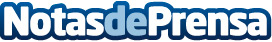 La Fundación Abertis recibe el Premio Stela 2015 en favor de la integración laboral de personas con síndrome de Down Datos de contacto:Nota de prensa publicada en: https://www.notasdeprensa.es/la-fundacion-abertis-recibe-el-premio-stela_1 Categorias: Premios Construcción y Materiales http://www.notasdeprensa.es